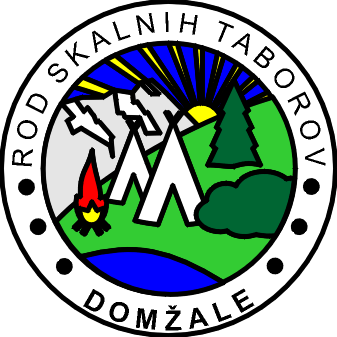 Seznam opreme in zadnje informacije o GG JESENOVANJUPaški Kozjak, 27.-29. oktober 2023Še dober teden nas loči od Jesenovanja. Da bo vse potekalo tako kot mora, smo pripravili seznam opreme ter druge koristne informacije.Seznam opreme: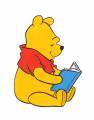 1.Nujna opremaoblačila:perilo (spodnje hlače, nogavice) - vsaj 3 paritopel pulover (2)taborniška rutkavetrovka, jopica 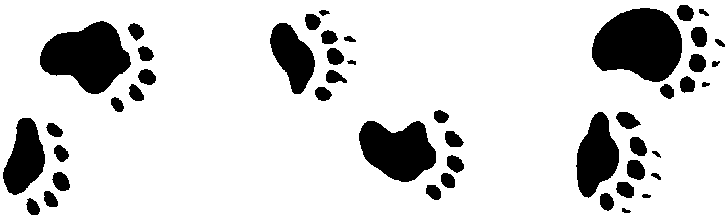 dolge hlače (2)trenirka ali toplo oblačilo za spanjepribor za osebno higieno:milobrisača zobna ščetkazobna pasta                                           obutev: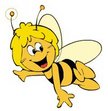 supergecopatiizkaznice:zdravstvenaosebna (če jo imaš)ostalo:					nahrbtnik za bivak		spalna vrečačutara			bela rjuha (potrebna je za program)baterijska svetilka z rezervnimi vložkijedilni pribor in menažka skodelica (plastična, za čaj)armafleks3. Prepovedana opremaKer taborniki živimo v naravi in z naravo, bomo mobilne telefone, ipade, pametne ure in podobno pustili doma! 4.  Obvezna oprema: Kot je zgoraj navedeno, bomo za Jesenovanje potrebovali nahrbtnik za bivak. Zakaj? Ker bomo do koče morali zadnjih 10 minut peš, si raje spakirajte stvari v  nekaj kar je lažje prenosljivo kot kovček. Prav tako je NUJNO potrebna bela rjuha za program in menažka, kot tudi spalka in armafleks, na katem bomo spali. Bele rjuho ne bomo uničili, a naj vseeno ne bo najboljše kvalitete.